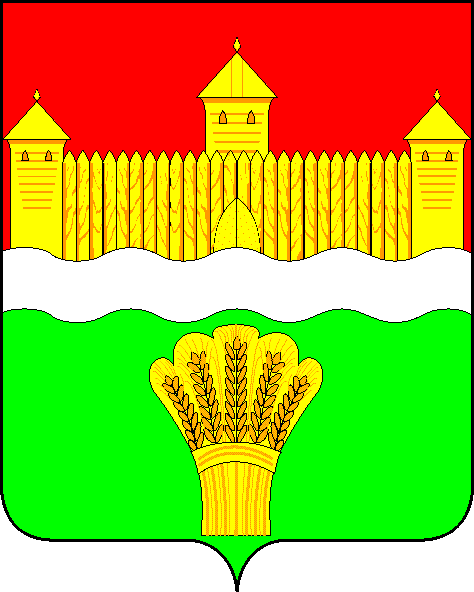 СОВЕТ НАРОДНЫХ ДЕПУТАТОВКЕМЕРОВСКОГО МУНИЦИПАЛЬНОГО РАЙОНАпятого созываСЕССИЯ № 38РЕШЕНИЕот «26» февраля 2019 № 423г. КемеровоОб установлении тарифов на услуги и работы, оказываемые МУП «Жилищно-коммунальное управление Кемеровского района» на 2019 годРуководствуясь статьей 17 Федерального закона от 06.10.2003           № 131-ФЗ «Об общих принципах организации местного самоуправления     в Российской Федерации», пунктом 121 (1) Правил предоставления коммунальных услуг собственникам и пользователям помещений                 в многоквартирных домах и жилых домов, утвержденных постановлением Правительства Российской Федерации от 06.05.2011 № 354, решением Совета народных депутатов Кемеровского муниципального района             от 20.12.2012 № 120 «Об утверждении Порядка принятия решений             об установлении тарифов на услуги, предоставляемые муниципальными предприятиями  и учреждениями Кемеровского муниципального района, и работы, выполняемые муниципальными предприятиями и учреждениями Кемеровского муниципального района», Уставом Кемеровского муниципального района, Совет народных депутатов Кемеровского муниципального районаРЕШИЛ:1. Установить тарифы на услуги и работы, оказываемые муниципальным унитарным предприятием «Жилищно-коммунальное управление Кемеровского района», на 2019 год согласно приложению к настоящему решению.2. Признать утратившими силу: 2.1. Решение Совета народных депутатов Кемеровского муниципального района от 26.04.2018 № 274 «Об установлении тарифов    на услуги, оказываемые МУП «Жилищно-коммунальное управление Кемеровского района», на 2018 год».2.2. Решение Совета народных депутатов Кемеровского муниципального района от 31.08.2018 № 339 «О внесении изменений           в решение Совета народных депутатов Кемеровского муниципального района от 26.04.2018 № 274 «Об установлении тарифов на услуги, оказываемые МУП «Жилищно-коммунальное управление Кемеровского района», на 2018 год».3. Муниципальному         бюджетному      учреждению    «Редакция газеты «Заря»   (О.А. Биткина) опубликовать решение в районной газете «Заря», управлению информационных технологий (И.А. Карташов) обеспечить размещение решения на официальном сайте администрации Кемеровского муниципального района в информационно-телекоммуникационной сети «Интернет».4. Контроль за исполнением данного решения возложить                  на В.В. Денисова – председателя комитета по социально-экономическому развитию и жилищно-коммунальному хозяйству.5. Настоящее решение вступает в силу после его официального опубликования и распространяет свое действие на правоотношения, возникающие с 01.03.2019.ПредседательСовета народных депутатовКемеровского муниципального района                                   В.В. Харланович Глава района				     		          	                    А.В. ФоминПРИЛОЖЕНИЕк решению Совета народных депутатовКемеровского муниципального районаот 26.02.2019 № 423Тарифы на услуги и работы, оказываемые МУП «Жилищно-коммунальное управление Кемеровского района», с 01 марта 2019 года *применяется до момента утверждения единого тарифа на услугу по обращению с твердыми коммунальными отходами регулирующим органом.№ п/пНаименование услугиЕдиница измеренияТариф,руб. с НДСI. Тарифы на услуги, оказываемые муниципальным унитарным предприятием «Жилищно-коммунальное управление Кемеровского района»,  на 2019 годI. Тарифы на услуги, оказываемые муниципальным унитарным предприятием «Жилищно-коммунальное управление Кемеровского района»,  на 2019 годI. Тарифы на услуги, оказываемые муниципальным унитарным предприятием «Жилищно-коммунальное управление Кемеровского района»,  на 2019 годI. Тарифы на услуги, оказываемые муниципальным унитарным предприятием «Жилищно-коммунальное управление Кемеровского района»,  на 2019 год1Услуги автомобилей для проведения аварийно-восстановительных работ (УАЗ, Газель)руб./час.967,012Услуги бригады для проведения  аварийно-восстановительных работ (без стоимости материалов)руб./час.2656,753Услуги экскаватора JCB-4CXS-4WSSMруб./час.1850,494Услуги экскаватора- погрузчика ЭО 2626руб./час.1640,625Услуги автовышки KIA BONGO-IIIруб./час.1194,446Услуги ЗИЛ-130 (5м3) ассенизаторская машинаруб./час.1635,937Услуги ЗИЛ-130 с дизельной электростанциейруб./час.2492,088Услуги КАМАЗ  10тн.руб./час.1521,519Услуги КАМАЗ-65115 ДМК-70 дорожно-машинный комплексруб./час.2472,6210Услуги ЗИЛ-131руб./час.1903,6811Услуги КАМАЗ КО-829Б (снегоуборочная машина, метелка с оборудованием)руб./час.2190,4512Услуги  Камаз с дизельной электростанциейруб./час.2593,2113Услуги  Камаз с дизельной электростанцией и прогревочником(трансформатором 63 кВт)руб./час.2933,8214Услуги парогенератораруб./час.931,3715Вывоз твердых коммунальных отходов*руб./м3456,55II. Тарифы на работы муниципального унитарного предприятия «Жилищно-коммунальное управление Кемеровского района»,  на 2019 год, связанные с введением ограничения, приостановлением и возобновлением предоставления коммунальной услуги потребителю-должникуII. Тарифы на работы муниципального унитарного предприятия «Жилищно-коммунальное управление Кемеровского района»,  на 2019 год, связанные с введением ограничения, приостановлением и возобновлением предоставления коммунальной услуги потребителю-должникуII. Тарифы на работы муниципального унитарного предприятия «Жилищно-коммунальное управление Кемеровского района»,  на 2019 год, связанные с введением ограничения, приостановлением и возобновлением предоставления коммунальной услуги потребителю-должникуII. Тарифы на работы муниципального унитарного предприятия «Жилищно-коммунальное управление Кемеровского района»,  на 2019 год, связанные с введением ограничения, приостановлением и возобновлением предоставления коммунальной услуги потребителю-должнику1Работа по установке заглушки «ГЛОТ»руб.3812,192Работа по удалению заглушки «ГЛОТ»руб.3812,193Работа, связанная с введением ограничения, приостановлением предоставления коммунальной услуги потребителю-должнику в колодцеруб.1533,364Работа, связанная с возобновлением предоставления коммунальной услуги потребителю-должнику в колодцеруб.1533,365Работа, связанная с введением ограничения, приостановлением предоставления коммунальной услуги потребителю-должнику экскаваторомруб.3687,906Работа, связанная с возобновлением предоставления коммунальной услуги потребителю-должнику экскаваторомруб.3687,907Выезд специалиста по договору возмездного оказания услугруб.1583,52